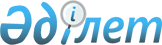 Об утверждении Квалификационных характеристик отдельных должностей специалистов государственных учреждений и казенных предприятий, общих для всех сфер деятельностиПриказ Министра здравоохранения и социального развития Республики Казахстан от 1 сентября 2016 года № 775. Зарегистрирован в Министерстве юстиции Республики Казахстан 3 октября 2016 года № 14281.
      В соответствии с подпунктом 16-2) статьи 16 Трудового кодекса Республики Казахстан от 23 ноября 2015 года ПРИКАЗЫВАЮ:
      1. Утвердить прилагаемые Квалификационные характеристики отдельных должностей специалистов государственных учреждений и казенных предприятий, общих для всех сфер деятельности.
      2. Департаменту труда и социального партнерства Министерства здравоохранения и социального развития Республики Казахстан в установленном законодательством порядке обеспечить:
      1) государственную регистрацию настоящего приказа в Министерстве юстиции Республики Казахстан;
      2) в течение десяти календарных дней после государственной регистрации настоящего приказа направление его копии на официальное опубликование в периодических печатных изданиях и в информационно-правовой системе "Әділет";
      3) в течение пяти рабочих дней со дня получения зарегистрированного настоящего приказа направление в одном экземпляре его копии в печатном и электронном виде на государственном и русском языках в Республиканское государственное предприятие на праве хозяйственного ведения "Республиканский центр правовой информации" для включения в Эталонный контрольный банк нормативных правовых актов Республики Казахстан;
      4) размещение настоящего приказа на интернет-ресурсе Министерства здравоохранения и социального развития Республики Казахстан;
      5) в течение десяти рабочих дней после государственной регистрации настоящего приказа в Министерстве юстиции Республики Казахстан представление в Департамент юридической службы Министерства здравоохранения и социального развития Республики Казахстан сведений об исполнении мероприятий, предусмотренных подпунктами 1), 2), 3) и 4) настоящего пункта.
      3. Признать утратившим силу приказ Министра труда и социальной защиты населения Республики Казахстан от 27 сентября 2012 года № 378-ө-м "Об утверждении Квалификационных характеристик отдельных должностей специалистов государственных учреждений и казенных предприятий, общих для всех сфер деятельности" (зарегистрирован в Реестре государственной регистрации нормативных правовых актов за № 8011, опубликован в газете "Казахстанская правда" 23 января 2013 года, № 24-25 (27298-27299).
      4. Контроль за исполнением настоящего приказа возложить на вице-министра здравоохранения и социального развития Республики Казахстан Нурымбетова Б.Б.
      5. Настоящий приказ вводится в действие по истечении десяти календарных дней после дня его первого официального опубликования. Квалификационные характеристики отдельных
должностей специалистов государственных учреждений
и казенных предприятий, общих для всех сфер деятельности
Глава 1. Квалификационные характеристики
Параграф 1. Переводчик
      1. Должностные обязанности:
      переводит научную, техническую, общественно-политическую, экономическую и специальную литературу, патентные описания, нормативно-техническую и товаросопроводительную документацию, материалы переписки с зарубежными организациями, а также материалы конференций, совещаний, семинаров и информацию;
      выполняет в установленные сроки устные и письменные, полные и сокращенные переводы, обеспечивая при этом точное соответствие переводов лексическому, стилистическому и смысловому содержанию оригиналов, соблюдение установленных требований в отношении используемых научных и технических терминов и определений;
      осуществляет редактирование переводов, подготавливает аннотации и рефераты иностранной литературы и научно-технической документации;
      участвует в составлении тематических обзоров по зарубежным материалам;
      ведет работу по унификации терминов, совершенствованию понятий и определений по тематике переводов по соответствующим видам экономической деятельности, науки и техники, учет и систематизацию выполненных переводов, аннотаций, рефератов.
      2. Должен знать: 
      нормативные правовые акты Республики Казахстан в сфере труда; 
      иностранный язык; 
      методику научно-технического перевода;
      действующую систему координации переводов;
      специализацию деятельности организации;
      терминологию по тематике переводов на казахском (русском) и иностранных языках, словари, терминологические стандарты, сборники и справочники;
      основы научного и литературного редактирования, грамматику и стилистику казахского (русского) и иностранного языка;
      основы экономики, организации и нормирования труда и управления.
      3. Требования к квалификации:
      высшее (или послевузовское) образование по соответствующему направлению подготовки кадров или техническое и профессиональное (среднее специальное, среднее профессиональное), послесреднее образование без предъявления требований к стажу работы.
      Сноска. Пункт 3 - в редакции приказа Министра труда и социальной защиты населения РК от 04.02.2021 № 27 (вводится в действие по истечении десяти календарных дней после дня его первого официального опубликования).

 Параграф 2. Техники всех наименований
      4. Должностные обязанности:
      под руководством более квалифицированного специалиста выполняет работу по проведению необходимых технических расчетов, разработке несложных проектов и простых схем, обеспечивая их соответствие техническим заданиям, действующим стандартам и нормативным документам;
      осуществляет наладку, настройку, регулировку и опытную проверку оборудования и систем в лабораторных условиях и на объектах, следит за его исправным состоянием;
      участвует в проведении экспериментов и испытаний, подключает приборы, регистрирует необходимые характеристики и параметры и проводит обработку полученных результатов;
      принимает участие в разработке программ, инструкций и технической документации, в изготовлении макетов, а также в испытаниях и экспериментальных работах;
      выполняет работу по сбору, обработке и накоплению исходных материалов, данных статистической отчетности, научно-технической информации;
      составляет описания проводимых работ, необходимые спецификации, диаграммы, таблицы, графики и техническую документацию;
      изучает с целью использования в работе справочную и специальную литературу;
      участвует в обосновании экономической эффективности внедрения новой техники и прогрессивной технологии, рационализаторских предложений и изобретений;
      выполняет работу по оформлению плановой и отчетной документации;
      вносит необходимые изменения и исправления в техническую документацию в соответствии с решениями, принятыми при рассмотрении и обсуждении выполняемой работы;
      принимает и регистрирует поступающую документацию и корреспонденцию по выполняемой работе, обеспечивает ее сохранность;
      ведет учет прохождения документов и контроль за сроками их исполнения, а также осуществляет техническое оформление документов, законченных делопроизводством;
      систематизирует, обрабатывает и подготавливает данные для составления отчетов о работе;
      принимает необходимые меры по использованию в работе современных технических средств.
      5. Должен знать: 
      нормативные правовые акты Республики Казахстан в сфере труда и регламентирующие производственно-хозяйственную деятельность организации; 
      справочные материалы по тематике работы;
      основные методы выполнения наладочных работ;
      терминологию, применяемую в специальной и справочной литературе, рабочих программах и инструкциях;
      действующие стандарты и технические условия на разрабатываемую техническую документацию, порядок ее составления и правила оформления;
      последовательность и технику проведения измерений, наблюдений и экспериментов;
      контрольно-измерительную аппаратуру и правила пользования ею;
      основы технологии производства;
      технические характеристики, конструктивные особенности, назначение, принципы работы и правила эксплуатации используемого оборудования;
      методы осмотра оборудования и обнаружения дефектов;
      методы и средства измерения параметров, характеристик и данных режима работы оборудования, выполнения технических расчетов, графических и вычислительных работ;
      технические средства получения, обработки и передачи информации;
      правила эксплуатации вычислительной техники;
      применяемые формы учета и отчетности и порядок ведения учета и составления отчетности;
      методы расчета экономической эффективности внедрения новой техники и прогрессивной технологии, рационализаторских предложений и изобретений;
      основы ведения делопроизводства;
      основы экономики, организации производства, труда и управления.
      6. Требования к квалификации: 
      Специалист среднего уровня квалификации:
      высшей категории: техническое и профессиональное (среднее специальное, среднее профессиональное), послесреднее образование и стаж работы в должности техника первой категории не менее 3 лет или стаж работы по специальности не менее 5 лет; 
      первой категории: техническое и профессиональное (среднее техническое) образование и стаж работы в должности техника второй категории не менее 2 лет или стаж работы по специальности не менее 4 лет; 
      второй категории: техническое и профессиональное (среднее специальное, среднее профессиональное), послесреднее образование и стаж работы в должности техника без категории не менее 1 года или стаж работы по специальности не менее 3 лет;
      без категории: техническое и профессиональное (среднее специальное, среднее профессиональное) образование без предъявления требований к стажу работы. Параграф 3. Инженер всех специальностей
      7.Должностные обязанности: 
      выполняет с использованием средств вычислительной техники, коммуникаций и связи работы в области научно-технической деятельности по проектированию, строительству, информационному обслуживанию, организации производства, труда и управления, метрологическому обеспечению, техническому контролю;
      разрабатывает методические документы, техническую документацию, а также предложения и мероприятия по осуществлению разработанных проектов и программ;
      проводит технико-экономический анализ, комплексно обосновывает принимаемые и реализуемые решения, изыскивает возможности сокращения цикла выполнения работ (услуг), содействует подготовке процесса их выполнения, обеспечению подразделений организации необходимыми техническими данными, документами, материалами, оборудованием;
      участвует в работах по исследованию, разработке проектов и программ организации (подразделений организации), в проведении мероприятий, связанных с испытаниями оборудования и внедрением его в эксплуатацию, а также выполнении работ по стандартизации технических средств, систем, процессов, оборудования и материалов, в рассмотрении технической документации и подготовке необходимых обзоров, отзывов, заключений по вопросам выполняемой работы;
      изучает и анализирует информацию, технические данные, показатели и результаты работы, обобщает и систематизирует их, проводит необходимые расчеты, используя современную электронно-вычислительную технику;
      составляет графики работ, заказы, заявки, инструкции, пояснительные записки, карты, схемы, техническую документацию, а также установленную отчетность по утвержденным формам и в определенные сроки, оказывает методическую и практическую помощь при реализации проектов и программ, планов и договоров;
      осуществляет экспертизу технической документации, надзор и контроль над состоянием и эксплуатацией оборудования;
      следит за соблюдением установленных требований, действующих норм, правил и стандартов;
      организует работу по повышению научно-технических знаний работников;
      способствует развитию творческой инициативы, рационализации, изобретательства, внедрению достижений отечественной и зарубежной науки, техники, использованию передового опыта, обеспечивающих эффективную работу организации.
      8. Должен знать:
      нормативные правовые акты Республики Казахстан в сфере труда и регламентирующие производственно-хозяйственную деятельность организации;
      методические и материалы по вопросам выполняемой работы;
      перспективы технического развития и особенности деятельности организации (подразделений организации);
      принципы работы, технические характеристики, конструктивные особенности разрабатываемых и используемых технических средств, материалов и их свойства;
      современные средства вычислительной техники, коммуникаций и связи;
      методы исследования, правила и условия выполнения работ;
      основные требования, предъявляемые к технической документации, материалам и изделиям;
      действующие стандарты, технические условия, положения и инструкции по составлению и оформлению технической документации;
      методы проведения технических расчетов и определения экономической эффективности исследований и разработок;
      достижения науки и техники, передовой отечественный и зарубежный опыт в соответствующей области деятельности;
      основы экономики, организации труда и управления.
      9. Требования к квалификации: 
      высшее (или послевузовское) образование по соответствующему направлению подготовки кадров без предъявления требований к стажу работы или техническое и профессиональное (среднее специальное, среднее профессиональное), послесреднее образование по соответствующей специальности (квалификации) без предъявления требований к стажу работы.
      Сноска. Пункт 9 - в редакции приказа Министра труда и социальной защиты населения РК от 04.02.2021 № 27 (вводится в действие по истечении десяти календарных дней после дня его первого официального опубликования).


      10. Требования к квалификации с определением соответствующей категории: 
      специалист высшего уровня квалификации:
      высшее (или послевузовское) образование по соответствующему направлению подготовки кадров и стаж работы в должности инженера первой категории не менее 3 лет или стаж работы по специальности не менее 5 лет;
      первой категории: высшее (или послевузовское) образование по соответствующему направлению подготовки кадров и стаж работы в должности инженера второй категории не менее 2 лет или стаж работы по специальности не менее 4 лет;
      второй категории: высшее (или послевузовское) образование по соответствующему направлению подготовки кадров и стаж работы в должности инженера не менее 1 года или стаж работы по специальности не менее 3 лет;
      специалист среднего уровня квалификации:
      высшей категории: техническое и профессиональное (среднее специальное, среднее профессиональное), послесреднее образование и стаж работы инженерно-технических должностях первой категории не менее 3 лет или стаж работы по специальности не менее 5 лет;
       первой категории: техническое и профессиональное (среднее специальное, среднее профессиональное), послесреднее и стаж работы инженерно-технических должностях второй категории не менее 2 лет или стаж работы по специальности не менее 4 лет; 
      второй категории: техническое и профессиональное (среднее специальное, среднее профессиональное), послесреднее и стаж работы инженерно-технических должностях не менее 1 года или стаж работы по специальности не менее 3 лет.
      Сноска. Пункт 10 - в редакции приказа Министра труда и социальной защиты населения РК от 04.02.2021 № 27 (вводится в действие по истечении десяти календарных дней после дня его первого официального опубликования).

 Параграф 4. Бухгалтер
      11. Должностные обязанности:
      выполняет работу по ведению бухгалтерского учета имущества, обязательств и хозяйственных операций (учет основных средств, товарно-материальных ценностей, затрат на производство, реализации продукции, результатов хозяйственно-финансовой деятельности, расчеты с поставщиками и заказчиками за предоставленные услуги);
      осуществляет прием и контроль первичной документации по соответствующим участкам бухгалтерского учета и подготавливает их к счетной обработке;
      отражает на счетах бухгалтерского учета операции, связанные с движением основных средств, товарно-материальных ценностей и денежных средств;
      составляет отчетные калькуляции себестоимости продукции (работ, услуг);
      выявляет источники образования потерь и непроизводительных затрат и подготавливает предложения по их предупреждению;
      производит начисление и перечисление налоговых и обязательных платежей в бюджет, пенсионных отчислений и выплат в соответствии с законодательством о налогах и других обязательств, средств на финансирование капитальных вложений, заработной платы работников;
      обеспечивает руководителей, кредиторов, инвесторов, аудиторов сопоставимой и достоверной бухгалтерской информацией по соответствующим направлениям (участкам) учета;
      разрабатывает рабочий план счетов (план финансирования бюджетных программ);
      участвует в определении содержания основных приемов и методов ведения учета и технологии обработки бухгалтерской информации;
      участвует в проведении экономического анализа хозяйственно-финансовой деятельности организации по данным бухгалтерского учета и отчетности в целях выявления внутрихозяйственных резервов, осуществления режима экономии и мероприятий по совершенствованию документооборота, в проведении инвентаризаций денежных средств и товарно-материальных ценностей;
      подготавливает данные по соответствующим участкам бухгалтерского учета для составления отчетности;
      следит за сохранностью бухгалтерских документов;
      выполняет работы по формированию, ведению и хранению базы данных бухгалтерской информации;
      участвует в формулировании экономической постановки задач либо отдельных их этапов, решаемых с помощью вычислительной техники;
      определяет возможность использования готовых проектов, алгоритмов, пакетов прикладных программ, позволяющих создавать экономически обоснованные системы обработки экономической информации.
      12. Должен знать: 
      нормативные правовые акты Республики Казахстан в сфере труда и бухгалтерского учета;
      методические материалы по организации бухгалтерского учета имущества, обязательств и хозяйственных операций и составлению отчетности;
      формы и методы бухгалтерского учета в организации;
      план и корреспонденцию счетов;
      организацию документооборота по участкам бухгалтерского учета;
      порядок документального оформления и отражения на счетах бухгалтерского учета операций, связанных с движением основных средств, товарно-материальных ценностей и денежных средств;
      методы экономического анализа хозяйственно-финансовой деятельности организации;
      правила эксплуатации вычислительной техники;
      экономику, организацию труда и управления, методы хозяйствования.
      13. Требования к квалификации: 
      специалист высшего уровня квалификации:
      высшее (или послевузовское) образование по направлению подготовки кадров (финансово-экономическое образование) без предъявления требований к стажу работы или высшее (или послевузовское) образование по соответствующему направлению подготовки кадров, специальная подготовка по установленной программе и стаж работы по учету и контролю не менее 3 лет;
      специалист среднего уровня квалификации:
      техническое и профессиональное (среднее специальное, среднее профессиональное) (финансово-экономическое) образование без предъявления требований к стажу работы или специальная подготовка по установленной программе и стаж работы по учету и контролю не менее 3 лет.
      Сноска. Пункт 13 - в редакции приказа Министра труда и социальной защиты населения РК от 04.02.2021 № 27 (вводится в действие по истечении десяти календарных дней после дня его первого официального опубликования).


      14. Требования к квалификации с определением соответствующей категории: 
      специалист высшего уровня квалификации:
      высшее (или послевузовское) образование по направлению подготовки кадров (финансово-экономическое образование) и стаж работы в должности бухгалтера первой категории не менее 3 лет или стаж работы по специальности не менее 5 лет;
      первой категории: высшее (или послевузовское) образование по направлению подготовки кадров (финансово-экономическое образование) и стаж работы в должности бухгалтера второй категории не менее 2 лет или стаж работы по специальности не менее 4 лет;
      второй категории: высшее (или послевузовское) образование по направлению подготовки кадров (финансово-экономическое образование) и стаж работы в должности бухгалтера без категории не менее 1 года или стаж работы по специальности не менее 3 лет;
      специалист среднего уровня квалификации:
      высшей категории: техническое и профессиональное (среднее специальное, среднее профессиональное), послесреднее (финансово-экономическое) образование и стаж работы в должности бухгалтера первой категории не менее 3 лет или стаж работы по специальности не менее 5 лет;
      первой категории: техническое и профессиональное (среднее специальное, среднее профессиональное), послесреднее (финансово-экономическое) образование и стаж работы в должности бухгалтера второй категории не менее 2 лет или стаж работы по специальности не менее 4 лет; 
      второй категории: техническое и профессиональное (среднее специальное, среднее профессиональное), послесреднее (финансово-экономическое) образование и стаж работы в должности бухгалтера без категории не менее 1 года или стаж работы по специальности не менее 3 лет.
      Сноска. Пункт 14 - в редакции приказа Министра труда и социальной защиты населения РК от 04.02.2021 № 27 (вводится в действие по истечении десяти календарных дней после дня его первого официального опубликования).

 Параграф 5. Юрист
      15. Должностные обязанности:
      осуществляет разработку учредительных документов;
      обеспечивает регистрацию юридических лиц, внесение изменений в учредительные документы; 
      определяет правовые основы органов организации (разрабатывает положения о полномочиях руководителей, о структурном подразделении);
      разрабатывает положение о сделках (договорах), связанных с приобретением или отчуждением имущества;
      организует работу: по обеспечению организации законами, нормативными правовыми документами, необходимыми для осуществления деятельности организации, по учету и ведению баз нормативных правовых актов;
      обеспечивает подразделения организации, отдельных специалистов нормативными правовыми актами, необходимыми для осуществления ими своих функций и обязанностей;
      осуществляет проверку соответствия законодательству представляемых на подпись руководителю организации проектов приказов, инструкций, положений и документов правового характера, проверку соблюдения этапов согласования проектов документов с ответственными работниками, визирование проектов документов, выдачу ответственным работникам организации предписаний о внесении изменений или отмене актов, обусловленных изменением законодательства;
      ведет договорную работу в организации: определяет формы договорных отношений, разрабатывает проекты договоров, проверяет соответствие законодательству проектов договоров, представляемых организации контрагентами, принимает меры по разрешению разногласий по проектам договоров, обеспечивает нотариальное удостоверение и (или) государственную регистрацию отдельных видов договоров;
      анализирует договорную работу в организации, разрабатывает программы ее пересмотра и изменения, проверяет состояние договорной работы в структурных подразделениях организации;
      ведет претензионную работу в организации, обеспечивает учет претензий, поступающих от контрагентов, их рассмотрение;
      готовит ответы на поступившие претензии и принимает проекты решений об удовлетворении или об отказе в удовлетворении поступивших претензий;
      осуществляет подготовку претензий к контрагентам, их отправку и контроль за удовлетворением направленных контрагентам претензий;
      ведет исковую работу, принимает меры по соблюдению досудебного порядка урегулирования договорных споров;
      подготавливает исковые заявления и материалы и передает их в суды;
      изучает копии исковых заявлений по искам к организации, обеспечивает ведение банка данных по исковой работе;
      представляет интересы организации в судах;
      подготавливает заявки, заявления и другие документы для получения лицензий, разрешений, необходимых для осуществления деятельности предприятия;
      принимает участие в разработке документов, касающихся вопросов обеспечения сохранности собственности организации, договоров о материальной ответственности, инструкций, устанавливающих порядок поступления и приемки в организации материальных ценностей, учета их движения, инструкций учета выпуска и отпуска готовой продукции, проверяет и визирует договоры о материальной ответственности работников;
      осуществляет проверку законности увольнения и перевода работников, наложения на них дисциплинарных взысканий;
      представляет интересы организации при проверках, проводимых на предприятии государственными контрольно-надзорными органами с целью правового контроля за соблюдением процессуальных действий проверяющими, обоснованностью и правильностью выводов проверяющих, оформлением результатов проверок и составлением процессуальных документов;
      представительствует от имени организации в государственных надзорных органах, уполномоченных рассматривать дела об административных правонарушениях, выявленных в организации, готовит и направляет жалобы на действия должностных лиц государственных надзорных органов, на неправомерно наложенные на организацию административные взыскания;
      представительствует в суде по гражданским делам организации;
      имеет право принимать иски, отвечать по искам;
      осуществляет письменное и устное консультирование работников организации по различным правовым вопросам, оказывает правовую помощь в составлении юридических документов.
      16. Должен знать:
      нормативные правовые акты Республики Казахстан в сфере труда и налогов;
      гражданское, гражданское процессуальное, уголовно-процессуальное, трудовое, финансовое, административное право;
      методические материалы, регламентирующие производственно-хозяйственную деятельность организации, профиль, специализацию и особенности структуры организации;
      стандарты делопроизводства по правовым документам;
      структуру государственных органов, органов местного самоуправления, судебных органов;
      порядок систематизации, учета и ведения правовой документации с использованием современных информационных технологий;
      основы администрирования;
      этику делового общения;
      экономику и организацию производства, труда и управления.
      17. Требования к квалификации:
      высшее (или послевузовское) образование по направлению подготовки кадров (юридическое образование) или техническое и профессиональное (среднее специальное, среднее профессиональное), послесреднее образование без предъявления требований к стажу работы.
      Сноска. Пункт 17 - в редакции приказа Министра труда и социальной защиты населения РК от 04.02.2021 № 27 (вводится в действие по истечении десяти календарных дней после дня его первого официального опубликования).

 Параграф 6. Юрисконсульт
      18. Должностные обязанности: 
      разрабатывает или принимает участие в разработке документов правового характера;
      осуществляет методическое руководство правовой работой в организации;
      оказывает правовую помощь структурным подразделениям и общественным организациям в подготовке и оформлении различного рода правовых документов;
      участвует в подготовке обоснованных ответов при отклонении претензий;
      подготавливает совместно с другими подразделениями организации материалы о хищениях, растратах, недостачах, выпуске недоброкачественной, нестандартной и некомплектной продукции, нарушении законодательства об охране окружающей среды и об иных правонарушениях для передачи их в следственные и судебные органы;
      осуществляет учет и хранение находящихся в производстве и законченных исполнением судебных дел;
      участвует в разработке и осуществлении мероприятий по укреплению договорной, финансовой и трудовой дисциплины, обеспечению сохранности имущества организации;
      проводит изучение, анализ и обобщение результатов рассмотрения претензий, судебных дел, практики заключения и исполнения хозяйственных договоров с целью разработки предложений об устранении выявленных недостатков и улучшении хозяйственно-финансовой деятельности организации;
      принимает участие в работе по заключению хозяйственных договоров, проведении их правовой экспертизы, разработке условий коллективных договоров и отраслевых соглашений, а также рассмотрении вопросов о дебиторской и кредиторской задолженности;
      контролирует своевременность представления структурными подразделениями справок, расчетов, объяснений и материалов для подготовки ответов на претензии;
      подготавливает справочную документацию на основе применения современных информационных технологий и вычислительных средств;
      принимает участие в подготовке заключений по правовым вопросам, возникающим в деятельности организации, проектам нормативных актов, поступающих на отзыв;
      осуществляет информирование работников организации о действующем законодательстве и изменениях в нем, ознакомление должностных лиц организации с нормативными правовыми актами, относящимися к их деятельности;
      консультирует работников организации по организационно-правовым и другим юридическим вопросам;
      подготавливает заключения, оказывает содействие в оформлении документов и актов имущественно-правового характера.
      19. Должен знать: 
      нормативные и правовые акты Республики Казахстан в сфере труда и регламентирующие производственно-хозяйственную и финансовую деятельность организации; 
      Гражданское, трудовое, финансовое, налоговое, административное право;
      методические и другие материалы по правовой деятельности организации; 
      порядок ведения учета и составления отчетности о хозяйственно-финансовой деятельности организации;
      порядок заключения и оформления хозяйственных договоров, коллективных договоров, отраслевых соглашений;
      порядок систематизации, учета и ведения правовой документации с использованием современных информационных технологий;
      основы экономики, организации труда, производства и управления, средства вычислительной техники, коммуникаций и связи.
      правила и нормы безопасности и охраны труда;
      20. Требования к квалификации: 
      высшее (или послевузовское) образование по направлению подготовки кадров (юридическое образование) или техническое и профессиональное (среднее специальное, среднее профессиональное), послесреднее образование без предъявления требований к стажу работы.
      Сноска. Пункт 20 - в редакции приказа Министра труда и социальной защиты населения РК от 04.02.2021 № 27 (вводится в действие по истечении десяти календарных дней после дня его первого официального опубликования).

 Параграф 7. Лаборант
(кроме лаборантов организаций образования и здравоохранения)
      21. Должностные обязанности: 
      выполняет лабораторные анализы, испытания, измерения и работы при проведении исследований и разработок;
      принимает участие в сборе и обработке материалов в процессе исследований в соответствии с утвержденной программой работы;
      следит за исправным состоянием лабораторного оборудования, осуществляет его наладку, подготавливает оборудование (приборы, аппаратуру) к проведению экспериментов, осуществляет его проверку и простую регулировку согласно разработанным инструкциям и технической документации, участвует в выполнении экспериментов, осуществляет необходимые подготовительные и вспомогательные операции, проводит наблюдения, снимает показания приборов, ведет рабочие журналы;
      обеспечивает сотрудников подразделения необходимыми для работы оборудованием, материалами, реактивами, приборами и инструментами;
      обрабатывает, систематизирует и оформляет в соответствии с методическими документами результаты анализов, испытаний, измерений;
      ведет их учет, производит выборку данных из литературных источников, реферативных и информационных изданий, нормативно-технической документации в соответствии с установленным заданием;
      выполняет различные вычислительные и графические работы, связанные с проводимыми исследованиями и экспериментами;
      принимает участие в составлении и оформлении технической документации по выполненным работам.
      22. Должен знать: 
      нормативные правовые акты Республики Казахстан в сфере труда; 
      руководящие, нормативные и справочные материалы, касающиеся тематики работы;
      методы проведения анализов, испытаний и исследований;
      действующие стандарты и технические условия на разрабатываемую техническую документацию, порядок ее оформления
      лабораторное оборудование, контрольно-измерительную аппаратуру и правила ее эксплуатации;
      методы и средства выполнения технических расчетов, вычислительных и графических работ; 
      основы экономики, организации труда и производства;
      правила эксплуатации вычислительной техники.
      23. Требования к квалификации: 
      высшее (или послевузовское) образование по соответствующему направлению подготовки кадров или техническое и профессиональное (среднее специальное, среднее профессиональное) образование без предъявления требований к стажу работы.
      Сноска. Пункт 23 - в редакции приказа Министра труда и социальной защиты населения РК от 04.02.2021 № 27 (вводится в действие по истечении десяти календарных дней после дня его первого официального опубликования).


      24. Требования к квалификации с определением соответствующей категории: 
      специалист высшего уровня квалификации:
      высшей категории: высшее (или послевузовское) образование по соответствующему направлению подготовки кадров и стаж работы в должности лаборанта первой категории не менее 3 лет или стаж работы по специальности не менее 5 лет;
      первой категории: высшее (или послевузовское) образование по соответствующему направлению подготовки кадров и стаж работы в должности лаборанта второй категории не менее 2 лет или стаж работы по специальности не менее 4 лет;
      второй категории: высшее (или послевузовское) образование по соответствующему направлению подготовки кадров и стаж работы в должности лаборанта без категории не менее 1 года или стаж работы по специальности не менее 3 лет;
      специалист среднего уровня квалификации:
      высшей категории: техническое и профессиональное (среднее специальное, среднее профессиональное), послесреднее образование и стаж работы в должности лаборанта первой категории не менее 3 лет или стаж работы по специальности не менее 5 лет; 
       первой категории: техническое и профессиональное (среднее специальное, среднее профессиональное), послесреднее образование и стаж работы в должности лаборанта второй категории не менее 2 лет или стаж работы по специальности не менее 4 лет;
      второй категории: техническое и профессиональное (среднее специальное, среднее профессиональное), послесреднее образование и стаж работы в должности лаборанта без категории не менее 1 года или стаж работы по специальности не менее 3 лет.
      Сноска. Пункт 24 - в редакции приказа Министра труда и социальной защиты населения РК от 04.02.2021 № 27 (вводится в действие по истечении десяти календарных дней после дня его первого официального опубликования).

 Параграф 8. Инспектор по кадрам
      25. Должностные обязанности: 
      ведет учет личного состава организации, ее подразделений в соответствии с унифицированными формами первичной учетной документации;
      оформляет прием, перевод и увольнение работников в соответствии с законодательством о труде, положениями и приказами руководителя организации, документацию по кадрам;
      формирует и ведет личные дела работников, вносит в них изменения, связанные с трудовой деятельностью;
      подготавливает необходимые материалы для квалификационных, аттестационных, конкурсных комиссий и представления работников к поощрениям и награждениям, их заполняет;
      учитывает и хранит трудовые книжки;
      выдает справки о трудовой деятельности работников;
      производит записи в трудовых книжках работающих;
      вносит информацию о количественном, качественном составе работников и их движении в банк данных о персонале организации, следит за его своевременным обновлением и пополнением;
      ведет учет предоставления отпусков работникам;
      осуществляет контроль над составлением и соблюдением графиков очередных отпусков;
      изучает причины текучести кадров, участвует в разработке мероприятий по ее снижению;
      подготавливает документы по истечении установленных сроков текущего хранения к сдаче на хранение в архив;
      составляет установленную отчетность.
      26. Должен знать: 
      трудовое, пенсионное законодательства Республики Казахстан;
      методические материалы по ведению документации по учету и движению персонала;
      структуру и штаты организации;
      порядок оформления, ведения и хранения трудовых книжек и личных дел работников организации;
      порядок присвоения наименований профессий рабочих и должностей служащих;
      оформления пенсий работникам;
      порядок учета движения кадров и составления установленной отчетности;
      порядок ведения банка данных о персонале организации;
      основы делопроизводства.
      27. Требования к квалификации:
      высшее (или послевузовское) образование по направлению подготовки кадров (юридическое, экономическое образование) без предъявления требований к стажу работы или техническое и профессиональное (среднее специальное, среднее профессиональное), послесреднее (юридическое, экономическое) образование без предъявления требований к стажу работы или общее среднее образование, специальная подготовка по установленной программе и стаж работы по профилю не менее 3 лет.
      Сноска. Пункт 27 - в редакции приказа Министра труда и социальной защиты населения РК от 04.02.2021 № 27 (вводится в действие по истечении десяти календарных дней после дня его первого официального опубликования).

 Параграф 9. Специалист по кадрам
      28. Должностные обязанности: 
      выполняет работу по комплектованию организации кадрами требуемых профессий, специальностей и квалификации;
      принимает участие в работе по подбору, отбору, расстановке кадров;
      проводит изучение и анализ должностной и профессионально-квалификационной структуры персонала организации и ее подразделений, установленной документации по учету кадров, связанной с приемом, переводом, трудовой деятельностью и увольнением работников, результатов аттестации работников и оценки их деловых качеств с целью определения текущей и перспективной потребности в кадрах, подготовки предложений по замещению вакантных должностей и созданию резерва на выдвижение;
      участвует в изучении рынка труда для определения источников удовлетворения потребности в кадрах, установления и поддержания прямых связей с учебными заведениями, контактов с организациями аналогичного профиля;
      информирует работников организации об имеющихся вакансиях;
      принимает участие в разработке перспективных и текущих планов по труду;
      осуществляет контроль над размещением и расстановкой молодых специалистов и молодых рабочих в соответствии с полученной в учебном заведении профессией и специальностью, проведением их стажировок;
      принимает участие в работе по адаптации вновь принятых работников к производственной деятельности;
      участвует в подготовке предложений по развитию персонала, планированию деловой карьеры, обучению и повышению квалификации кадров, а также в оценке эффективности обучения;
      принимает участие в организации работы, методическом и информационном обеспечении квалификационных, аттестационных, конкурсных комиссий, оформлении их решений;
      анализирует состояние трудовой дисциплины и выполнение работниками организации правил внутреннего трудового распорядка, движение кадров;
      участвует в разработке мероприятий по снижению текучести и улучшению трудовой дисциплины;
      контролирует своевременное оформление приема, перевода и увольнения работников, выдачу справок об их настоящей и прошлой трудовой деятельности, соблюдение правил хранения и заполнения трудовых книжек и документов, оформления другой установленной документации по кадрам, а также внесение соответствующей информации в банк данных о персонале организации;
      составляет установленную отчетность.
      29. Должен знать: 
      трудовое, пенсионное законодательства Республики Казахстан;
      методические материалы по управлению персоналом;
      структуру и штаты организации, его профиль, специализацию и перспективы развития;
      порядок определения перспективной и текущей потребности в кадрах;
      источники обеспечения организации кадрами;
      методы анализа профессионально-квалификационной структуры кадров;
      положения о проведении аттестации;
      порядок избрания (назначения) на должность;
      порядок оформления, ведения и хранения документации, связанной с кадрами и их движением;
      порядок формирования и ведения банка данных о персонале организации;
      порядок составления отчетности по кадрам;
      основы психологии и социологии труда;
      основы экономики, организации труда и управления;
      средства вычислительной техники, коммуникаций и связи.
      30. Требования к квалификации: 
      высшее (или послевузовское) образование по направлению подготовки кадров (юридическое, экономическое образование) без предъявления требований к стажу работы.
      Сноска. Пункт 30 - в редакции приказа Министра труда и социальной защиты населения РК от 04.02.2021 № 27 (вводится в действие по истечении десяти календарных дней после дня его первого официального опубликования).

 Параграф 10. Механик
      31. Должностные обязанности: 
      обеспечивает безаварийную и надежную работу всех видов оборудования, их правильную эксплуатацию, своевременный качественный ремонт и техническое обслуживание, проведение работ по его модернизации и повышение экономичности ремонтного обслуживания оборудования;
      осуществляет технический надзор за состоянием и ремонтом защитных устройств на механическом оборудовании, зданий и сооружений цеха;
      организует подготовку календарных планов (графиков) осмотров, проверок и ремонта оборудования, заявок на централизованное выполнение капитальных ремонтов, на получение необходимых для планово-предупредительных и текущих ремонтов материалов, запасных частей, инструмента, составление паспортов на оборудование, спецификаций на запасные части и технической документации;
      участвует в приемке и установке нового оборудования, проведении работ по аттестации и рационализации рабочих мест, модернизации и замене малоэффективного оборудования высокопроизводительным, во внедрении средств механизации тяжелых ручных и трудоемких работ;
      организует учет всех видов оборудования, а также отработавшего амортизационный срок и морально устаревшего, подготовку документов на их списание;
      изучает условия работы оборудования, отдельных деталей и узлов с целью выявления причин их преждевременного износа;
      осуществляет анализ причин и продолжительности простоев, связанных с техническим состоянием оборудования;
      разрабатывает и внедряет прогрессивные методы ремонта и восстановления узлов и деталей механизмов, а также мероприятия по увеличению сроков службы оборудования, сокращению его простоев и повышению сменности, предупреждению аварий и производственного травматизма, снижению трудоемкости и себестоимости ремонта, улучшению его качества;
      осуществляет техническое руководство смазочно-эмульсионным хозяйством;
      внедряет прогрессивные нормы расхода смазочных и обтирочных материалов;
      организует регенерацию отработанных масел;
      участвует в проверке оборудования цеха на техническую точность, в установлении оптимальных режимов работы оборудования, способствующих его эффективному использованию, в разработке инструкций по технической эксплуатации, смазке оборудования и уходу за ним, по безопасному ведению ремонтных работ;
      рассматривает рационализаторские предложения и изобретения, касающиеся ремонта и модернизации оборудования, дает заключения по ним, обеспечивает внедрение принятых предложений;
      организует учет выполнения работ по ремонту и модернизации оборудования, контролирует их качество, а также правильность расходования материальных ресурсов, отпущенных на эти цели;
      обеспечивает соблюдение правил и норм безопасности и охраны труда, требований экологической безопасности при производстве ремонтных работ;
      руководит работниками подразделений организации, осуществляющими ремонт оборудования и поддержание его в работоспособном состоянии.
      32. Должен знать: 
      нормативные и правовые акты Республики Казахстан в сфере труда и регламентирующие производственно-хозяйственную деятельность организации; 
      методические и материалы по организации ремонта оборудования, зданий, сооружений;
      организацию ремонтной службы в организации, систему планово-предупредительного ремонта и рациональной эксплуатации технологического оборудования;
      перспективы технического развития организации, технические характеристики, конструктивные особенности, назначение, режимы работы и правила эксплуатации оборудования организации, организацию и технологию ремонтных работ; 
      методы монтажа, регулировки и наладки оборудования;
      основы технологии производства продукции организации;
      порядок составления паспортов на оборудование, инструкций по эксплуатации, ведомостей дефектов, спецификаций и технической документации;
      правила сдачи оборудования в ремонт и приема после ремонта;
      организацию смазочно-эмульсионного хозяйства;
      требования рациональной организации труда при эксплуатации, ремонте и модернизации оборудования;
      передовой отечественный и зарубежный опыт ремонтного обслуживания в организации;
      основы экономики, организации производства, труда и управления.
      33. Требования к квалификации: 
      высшее (или послевузовское) образование по направлению подготовки кадров (техническое образование) или среднее профессиональное (техническое) образование без предъявления требований к стажу работы.
      Сноска. Пункт 33 - в редакции приказа Министра труда и социальной защиты населения РК от 04.02.2021 № 27 (вводится в действие по истечении десяти календарных дней после дня его первого официального опубликования).


      34. Требования к квалификации с определением соответствующей категории: 
      специалист высшего уровня квалификации:
      высшее (или послевузовское) образование по направлению подготовки кадров (техническое образование) и стаж работы в должности механика первой категории не менее 3 лет или стаж работы по специальности не менее 5 лет;
      первой категории: высшее (или послевузовское) образование по направлению подготовки кадров (техническое образование) и стаж работы в должности механика второй категории не менее 2 лет или стаж работы по специальности не менее 4 лет;
      второй категории: высшее (или послевузовское) образование по направлению подготовки кадров (техническое образование) и стаж работы в должности механика без категории не менее 1 года или стаж работы по специальности не менее 3 лет;
      специалист среднего уровня квалификации:
      высшей категории: техническое и профессиональное (среднее специальное, среднее профессиональное), послесреднее образование и стаж работы в должности механика первой категории не менее 3 лет или стаж работы по специальности не менее 5 лет; 
       первой категории: техническое и профессиональное (среднее специальное, среднее профессиональное), послесреднее образование и стаж работы в должности механика второй категории не менее 2 лет или стаж работы по специальности не менее 4 лет;
      второй категории: техническое и профессиональное (среднее специальное, среднее профессиональное), послесреднее образование и стаж работы в должности механика не менее 1 года или стаж работы по специальности не менее 3 лет.
      Сноска. Пункт 34 - в редакции приказа Министра труда и социальной защиты населения РК от 04.02.2021 № 27 (вводится в действие по истечении десяти календарных дней после дня его первого официального опубликования).

 Параграф 11. Психолог
(кроме педагога-психолога)
      35. Должностные обязанности:
      изучает влияние психологических, экономических и организационных факторов производства на трудовую деятельность работников организации в целях разработки мероприятий по улучшению их условий труда и повышения эффективности работы;
      выполняет работу по составлению проектов планов и программ социального развития, определению психологических факторов, оказывающих влияние на работающих;
      проводит совместно с физиологом обследования индивидуальных качеств работников, особенностей трудовой деятельности рабочих и служащих различных профессий и специальностей, а также связанные с профессиональным подбором, проверкой психологических условий труда, выявлением интересов и склонностей, удовлетворенностью трудом;
      участвует в экспериментах по определению влияния условий труда на психику работающих;
      анализирует трудовые процессы и психологическое состояние работника во время работы;
      совместно с социологом участвует в определении задач социального развития;
      осуществляет выбор наиболее актуальных вопросов и проблем, требующих решения (текучесть кадров, нарушения трудовой дисциплины, малоэффективный труд), определяет пути устранения причин, их вызывающих;
      разрабатывает профессиограммы и детальные психологические характеристики профессий рабочих и должностей служащих, определяемые влиянием производственной среды на нервно-психическое напряжение работающего;
      дает рекомендации относительно условий оптимального использования личных трудовых возможностей человека с учетом перспективы развития его профессиональных способностей;
      участвует в осуществлении мер по производственной и профессиональной адаптации молодых рабочих и специалистов;
      подготавливает рекомендации и предложения по внедрению результатов психологических исследований в практику, а также мероприятия по конкретным направлениям совершенствования управления социальным развитием, способствующие организации оптимальных трудовых процессов, установлению рациональных режимов труда и отдыха, улучшению морально-психологического климата, условий труда и повышению работоспособности человека, осуществляет контроль за их выполнением;
      анализирует причины текучести кадров, подбор и их расстановку, исходя из требований организации труда и управления производством;
      разрабатывает предложения по обеспечению стабильности кадров, принятию необходимых мер по адаптации работников;
      консультирует руководителей организации по социально-психологическим проблемам управления производством и социального развития коллектива, а также работников, занимающихся кадровыми и трудовыми вопросами;
      организует обучение в коллективе методам преодоления стресса, профилактике конфликтов, коммуникабельности и параметрам благоприятной социально-психологической атмосферы в коллективе.
      36. Должен знать: 
      нормативные правовые акты в сфере труда и относящиеся к вопросам практической психологии;
      психологию труда и управления;
      инженерную и социальную психологию;
      методы изучения психологических особенностей трудовой деятельности работников;
      технические средства, применяемые при изучении условий труда;
      передовой отечественный и зарубежный опыт работы психологов;
      основы технологии производства;
      основы экономики, организации производства, труда и управления;
      основы профориентационной и профадаптационной работы.
      37. Требования к квалификации: 
      специалист высшего уровня квалификации:
      высшей категории: высшее (или послевузовское) образование по направлению подготовки кадров (в области психологии) и стаж работы в должности психолога первой категории не менее 3 лет или стаж работы по специальности не менее 5 лет.
      первой категории: высшее (или послевузовское) образование по направлению подготовки кадров (в области психологии) и стаж работы в должности психолога второй категории не менее 2 лет или стаж работы по специальности не менее 4 лет.
      второй категории: высшее (или послевузовское) образование по направлению подготовки кадров (в области психологии) и стаж работы в должности психолога не менее 1 года или стаж работы по специальности не менее 3 лет.
       без категории: высшее (или послевузовское) образование по направлению подготовки кадров (в области психологии) без предъявления требований к стажу работы.
      Сноска. Пункт 37 - в редакции приказа Министра труда и социальной защиты населения РК от 04.02.2021 № 27 (вводится в действие по истечении десяти календарных дней после дня его первого официального опубликования).

 Параграф 12. Социолог
      38. Должностные обязанности:
      проводит социологические исследования с целью разработки и внедрения мероприятий, направленных на создание в организации наиболее благоприятных социально-психологических условий, способствующих повышению степени удовлетворения материальных и духовных потребностей работников и производительности их труда;
      участвует в составлении проектов перспективных и годовых планов экономического и социального развития и в планировании средств на социально-культурные мероприятия;
      составляет программы социологических исследований и контролирует их выполнение;
      на основе проведенных исследований разрабатывает рекомендации по совершенствованию форм организации труда, его разделению и кооперации, улучшению условий трудовой деятельности.
      39. Должен знать: 
      нормативные правовые акты в сфере труда и относящиеся к социально-психологическим вопросам;
      социологию труда, методы проведения социологических исследований;
      основы психологии труда, инженерной и социальной психологии;
      формы и системы организации заработной платы;
      методы планирования социального развития организации;
      передовой отечественный и зарубежный опыт работы социологов;
      основы технологии производства, экономики, организации труда и управления.
      40. Требования к квалификации: 
      высшее (или послевузовское) образование по соответствующему направлению подготовки кадров без предъявления требований к стажу работы.
      Сноска. Пункт 40 - в редакции приказа Министра труда и социальной защиты населения РК от 04.02.2021 № 27 (вводится в действие по истечении десяти календарных дней после дня его первого официального опубликования).

 Параграф 13. Экономист
      41. Должностные обязанности:
      выполняет работу по осуществлению экономической деятельности организации, направленной на повышение эффективности и рентабельности производства, качества выпускаемой и освоение новых видов продукции, достижение высоких конечных результатов при оптимальном использовании материальных, трудовых и финансовых ресурсов;
      подготавливает исходные данные для составления проектов хозяйственно-финансовой, производственной и коммерческой деятельности (бизнес-планов) организации в целях обеспечения роста объемов продаж продукции и увеличения прибыли;
      выполняет расчеты по материальным, трудовым и финансовым затратам, необходимые для производства и реализации выпускаемой продукции, освоения новых видов продукции, прогрессивной техники и технологии;
      осуществляет экономический анализ хозяйственной деятельности организации и ее подразделений;
      выявляет резервы производства;
      разрабатывает меры по обеспечению режима экономии, повышению рентабельности производства, конкурентоспособности выпускаемой продукции, производительности труда, снижению издержек на производство и реализацию продукции, устранению потерь и непроизводительных расходов, а также выявлению возможностей дополнительного выпуска продукции;
      определяет экономическую эффективность организации труда и производства, внедрения новой техники и технологии, рационализаторских предложений и изобретений;
      участвует в рассмотрении разработанных производственно-хозяйственных планов, проведении работ по ресурсосбережению, во внедрении и совершенствовании плановой и учетной документации;
      оформляет материалы для заключения договоров, следит за сроками выполнения договорных обязательств;
      осуществляет контроль за ходом выполнения плановых заданий по организации и ее подразделениям, использованием внутрихозяйственных резервов;
      участвует в проведении маркетинговых исследований и прогнозировании развития производства;
      выполняет работу, связанную с нерегламентированными расчетами и контролем над правильностью осуществления расчетных операций;
      ведет учет экономических показателей результатов производственной деятельности организации и ее подразделений, а также учет заключенных договоров;
      подготавливает периодическую отчетность в установленные сроки;
      выполняет работы по формированию, ведению и хранению базы данных экономической информации;
      вносит изменения в справочную и нормативную информацию, используемую при обработке данных;
      участвует в формировании экономической постановки задач либо отдельных их этапов, решаемых с помощью вычислительной техники;
      определяет возможность использования готовых проектов, алгоритмов, пакетов прикладных программ, позволяющих создавать экономически обоснованные системы обработки экономической информации.
      42. Должен знать: 
      нормативные и правовые акты Республики Казахстан в сфере труда и регламентирующие производственно-хозяйственную и финансовую деятельность организации;
      методические материалы по планированию, учету и анализу деятельности организации;
      организацию плановой работы;
      порядок разработки перспективных и годовых планов хозяйственно-финансовой и производственной деятельности организации;
      порядок разработки бизнес-планов;
      планово-учетную документацию;
      порядок разработки нормативов материальных, трудовых и финансовых затрат;
      методы экономического анализа и учета показателей деятельности организации и ее подразделений;
      методы определения экономической эффективности внедрения новой техники и технологии, организации труда, рационализаторских предложений и изобретений;
      методы и средства проведения вычислительных работ;
      правила оформления материалов для заключения договоров;
      организацию оперативного и статистического учета;
      порядок и сроки составления отчетности;
      отечественный и зарубежный опыт рациональной организации экономической деятельности организации в условиях рыночной экономики;
      экономику, организацию производства, труда и управления;
      основы технологии производства;
      рыночные методы хозяйствования;
      возможности применения вычислительной техники для осуществления технико-экономических расчетов и анализа хозяйственной деятельности организации;
      правила эксплуатации вычислительной техники; 
      43. Требования к квалификации: 
      высшее (или послевузовское) образование по направлению подготовки кадров (экономическое образование) или техническое и профессиональное (среднее специальное, среднее профессиональное) (экономическое), послесреднее образование без предъявления требований к стажу работы.
      Сноска. Пункт 43 - в редакции приказа Министра труда и социальной защиты населения РК от 04.02.2021 № 27 (вводится в действие по истечении десяти календарных дней после дня его первого официального опубликования).


      44. Требования к квалификации с определением соответствующей категории: 
      специалист высшего уровня квалификации:
      высшее (или послевузовское) образование по направлению подготовки кадров (экономическое образование) и стаж работы в должности экономиста первой категории не менее 3 лет или стаж работы по специальности не менее 5 лет;
      первой категории: высшее (или послевузовское) образование по направлению подготовки кадров (экономическое образование) и стаж работы в должности экономиста второй категории не менее 2 лет или стаж работы по специальности не менее 4 лет;
      второй категории: высшее (или послевузовское) образование по направлению подготовки кадров (экономическое образование) и стаж работы в должности экономиста не менее 1 года или стаж работы по специальности не менее 3 лет;
      специалист среднего уровня квалификации:
      высшей категории: техническое и профессиональное (среднее специальное, среднее профессиональное), послесреднее образование и стаж работы в должности экономиста первой категории не менее 3 лет или стаж работы по специальности не менее 5 лет; 
      первой категории: техническое и профессиональное (среднее экономическое) образование и стаж работы в должности экономиста второй категории не менее 2 лет или стаж работы по специальности не менее 4 лет; 
      второй категории: техническое и профессиональное (среднее специальное, среднее профессиональное), послесреднее образование и стаж работы в должности экономиста без категории не менее 1 года или стаж работы по специальности не менее 3 лет.
      Сноска. Пункт 44 - в редакции приказа Министра труда и социальной защиты населения РК от 04.02.2021 № 27 (вводится в действие по истечении десяти календарных дней после дня его первого официального опубликования).

 Глава 2. Алфавитный указатель должностей специалистов
      Сноска. Квалификационные характеристики дополнены главой 2 в соответствии с приказом Министра труда и социальной защиты населения РК от 04.02.2021 № 27 (вводится в действие по истечении десяти календарных дней после дня его первого официального опубликования).
      45. Алфавитный указатель должностей специалистов приведен в приложении к Квалификационным характеристикам отдельных должностей специалистов государственных учреждений и казенных предприятий, общих для всех сфер деятельности. Алфавитный указатель должностей специалистов
      Сноска. Квалификационные характеристики дополнены приложением в соответствии с приказом Министра труда и социальной защиты населения РК от 04.02.2021 № 27 (вводится в действие по истечении десяти календарных дней после дня его первого официального опубликования).
					© 2012. РГП на ПХВ «Институт законодательства и правовой информации Республики Казахстан» Министерства юстиции Республики Казахстан
				
Министр здравоохранения
и социального развития
Республики Казахстан
Т. ДуйсеноваУтверждены
приказом Министра здравоохранения
и социального развития
Республики Казахстан
от 1 сентября 2016 года № 775Приложение 
к Квалификационным характеристикам
отдельных должностей специалистов
государственных учреждений и
казенных предприятий, общих для
всех сфер деятельности № п/п Наименования должностей специалистов № страницы
1.
Переводчик
3
2.
Техник всех наименований
4
3.
Инженер всех наименований
6
4.
Бухгалтер 
8
5.
Юрист 
10
6.
Юрисконсульт 
13
7.
Лаборант (кроме лаборантов организаций образования и здравоохранения)
14
8.
Инспектор по кадрам
16
9.
Специалист по кадрам
17
10.
Механик 
18
11.
Психолог (кроме педагога – психолога)
21
12.
Социолог 
23
13.
Экономист 
24